填写说明1.	在读证明格式应严格按以下格式填写，本人信息必须准确无误。在读证明若为中英文，则要求中英文必须对应。2.	中文模板中“若完成教育教学计划……其当前平均绩点为XX。”这句话可根据自己的需要增加或删减。3.	若所需单位有特殊要求，可按所在单位要求对内容进行适当更改。4.	中文在读证明，字体统一使用宋体。标题为二号，加粗。正文，小三。5.	英文在读证明，字体统一使用Times New Roman。标题全部大写，二号，加粗。正文，小三。6.	英文在读证明，注意Mr. / Miss, He / she 的选择不要出错。 7.	注意落款必须为重庆大学教务处，日期要求准确无误。8.	办理流程：1)	学生先自己填好并打印以上证明表（份数根据自己需要而定，当次最多10份）。2)	到教务处培养科（A区行政大楼116办公室）审核，审核通过后到107办公室加盖教务处公章。                                           重庆大学教务处2015年5月21日———————————————————————————————————————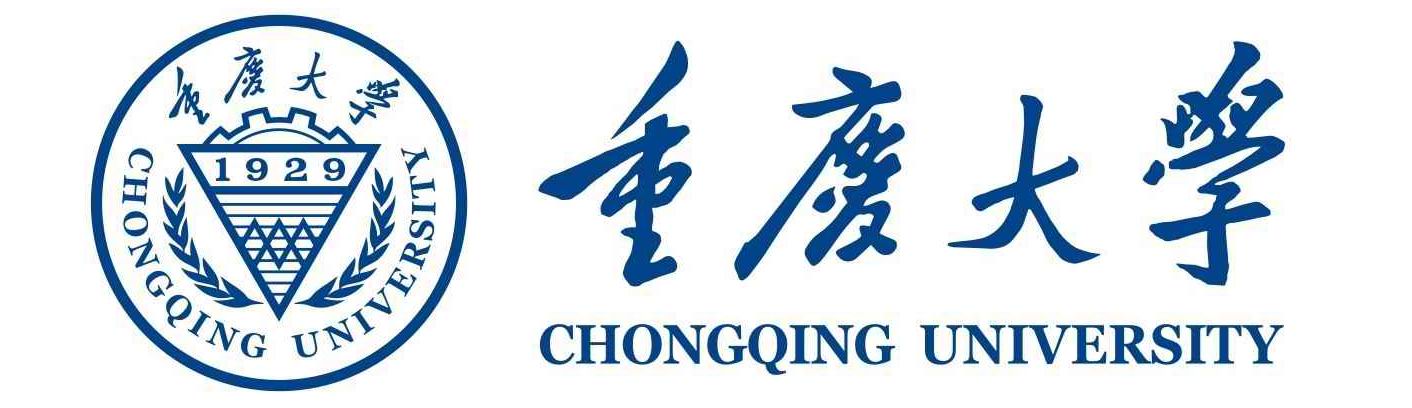 在读证明XXX，男/女，出生于XX年X月X日，学号：XXXXX。XX年X月进入我校XX学院XX专业学习，四/五年全日制普通本科。现为我校X年级学生（如：一年级）。若完成教育教学计划，预计XX年XX月毕业。其当前平均绩点为XX。特此证明重庆大学教务处XX年X月X日———————————————————————————————————————CERTIFICATE OF REGISTRATIONNovember 14, 2014To whom it may concern:This is to certify that Mr. / Ms. XXX, born on XXX, student No. XXXXX, is registered as a full-time student on the bachelor degree programme in XXX in the XXX, , since September, XXX. The normal duration of programme is 4/5 years. Now he/she is in his/her XXX (first/second/third/fourth/fifth) year of study. He/She is expected to graduate in June, XXX. His/Her current GPA is XX.Academic Affairs Office